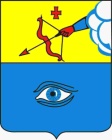 ПОСТАНОВЛЕНИЕ____14.11.2019______                                                                        № __10/26__. .г. ГлазовОб установлении тарифов на платные образовательные услуги муниципального бюджетного общеобразовательного учреждения «Средняя общеобразовательная школа № 12»В соответствии c Федеральным законом от 29.12.2012 № 273-ФЗ                      «Об образовании в Российской Федерации», Федеральным законом от 06.10.2003         № 131-ФЗ «Об общих принципах организации местного самоуправления                      в Российской Федерации», Уставом муниципального образования «Город Глазов», решением Глазовской  городской  Думы  от 30.05.2012 № 193 «Об утверждении Порядка принятия решения об установлении тарифов на услуги, предоставляемые муниципальными предприятиями и учреждениями и работы, выполняемые муниципальными предприятиями и учреждениями», постановлением Администрации города Глазова от 06.07.2012 № 10/17 «Об утверждении Методических рекомендаций по расчету тарифов на услуги и работы, оказываемые муниципальными предприятиями и учреждениями»  и  заключением  отдела тарифной политики Администрации города Глазова от 31.10.2019 годаП О С Т А Н О В Л Я Ю:Установить прилагаемые тарифы на платные образовательные услуги муниципального бюджетного общеобразовательного учреждения «Средняя общеобразовательная школа № 12». Признать утратившим силу постановление Администрации города Глазова от 11.09.2009 № 10/41 «Об установлении тарифов на дополнительные образовательные услуги муниципального образовательного учреждения «Средняя общеобразовательная школа № 12».3. Настоящее постановление подлежит официальному опубликованию                  и вступает в силу с момента официального опубликования.4. Контроль за исполнением настоящего постановления возложить                      на заместителя Главы Администрации города Глазова  по социальной политике.                                                                                         Приложение к постановлениюАдминистрации города Глазова  от_14.11.2019_ №_10/26__Тарифы на платные образовательные услугимуниципального бюджетного общеобразовательного учреждения«Средняя общеобразовательная школа № 12»Администрация муниципального образования «Город Глазов» (Администрация города Глазова) «Глазкар» муниципал кылдытэтлэн Администрациез(Глазкарлэн Администрациез)Глава города Глазова                          С.Н. Коновалов№ п/пНаименование  услугНаименование  услугТариф, рублей                в месяцОбучение на курсах:Обучение на курсах:1.«Школа будущего первоклассника»«Школа будущего первоклассника»560,00Обучение специальным дисциплинам:Обучение специальным дисциплинам:2.«Говорим и пишем правильно» в 1-4 классах«Говорим и пишем правильно» в 1-4 классах400,003.«Английский язык с удовольствием» в 1-4 классах«Английский язык с удовольствием» в 1-4 классах250,004.«Страноведение: Великобритания и США» в 7-8 классах«Страноведение: Великобритания и США» в 7-8 классах250,005.«Развитие коммуникативной компетентности в письменной речи английского языка» в 9 классах«Развитие коммуникативной компетентности в письменной речи английского языка» в 9 классах250,006.«Трудные вопросы орфографии и пунктуации» в 9 классах«Трудные вопросы орфографии и пунктуации» в 9 классах250,007.«Решение задач из раздела «Реальная математика» в 9 классах«Решение задач из раздела «Реальная математика» в 9 классах230,00Заместитель Главы Администрации города Глазова          по социальной политике							 Начальник отдела тарифной политики 					    Заместитель Главы Администрации города Глазова          по социальной политике							 Начальник отдела тарифной политики 					      О.В. СтанкевичМ.М. Петрова  О.В. СтанкевичМ.М. Петрова